4° BASICO GUIA N°1 MARZO 2021UNIDAD 1: «La manifestación muestra aquello que está en nuestra alma y que es posible exteriorizar a través de la comunicación»  PROPOSITO DE LA UNIDAD: En esta unidad, los estudiantes aprenderán a reconocer sus propias cualidades y capacidades, especialmente aquellas que se originan por haber sido creados por Dios, a imagen y semejanza suya. Esta experiencia lleva al ser humano a entablar una relación con su Creador. Es lo que esencialmente significa «religión» o «estar religado». Si no se poseyeran tales capacidades, no se podría siquiera saber de la existencia de Dios. Los estudiantes aplicarán a este conocimiento sus propias vivencias personales y sociales, es decir, experiencias personales propias de la interioridad y la transmisión cultural del hecho religioso, a través de personas significativas y del contexto formativo del colegio.OBJETIVO DE APRENDIZAJE: Comprender las diferentes formas de comunicación humana que permiten la relación con Dios y favorecen las interrelaciones con la familia, la escuela y la sociedad.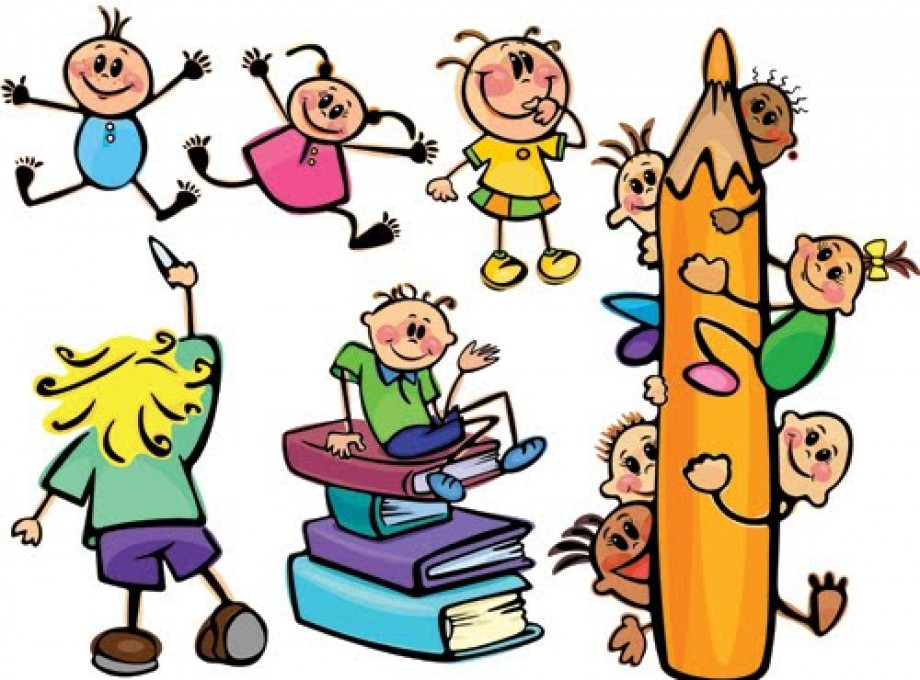 SEMANA 1Los estudiantes ubican en internet los números 355 a 379 del Catecismo de la Iglesia Católica, y escriben separadamente la misión que Dios ha encomendado a la pareja humana  lo espiritual…………………………………………………………………………. lo religioso …………………………………………………………………………. lo referente a la naturaleza……………………………………………….. de acuerdo con las siguientes orientaciones:Respecto a lo religioso: • «De todas las criaturas visibles, solo el hombre es “capaz de conocer y amar a su Creador” (356). • «Solo el ser humano está llamado a participar, por el conocimiento y el amor, en la vida de Dios» (356). • «La persona humana es llamada, por la gracia, a una alianza con su Creador, a ofrecerle una respuesta de fe y de amor que ningún otro ser puede dar en su lugar» (357). b. Respecto a lo espiritual• «Por haber sido hecho a imagen de Dios, el ser humano tiene la dignidad de persona; no es solamente algo, sino alguien» (357). • «Es capaz de conocerse, de poseerse y de darse libremente y entrar en comunión con otras personas» (357). c. Respecto a la naturaleza: • «Dios creó todo para el hombre y su misión es ofrecerle a Dios toda la creación» (358). SEMANA 2  Los estudiantes realizan un dibujo de ellos en su cuaderno, alrededor del dibujo van a identificar las características propias de los seres humanos, como por ejemplo: pensar, hablar, bailar, entre otras.SEMANA 3  escriben sus cualidades personales. Dibujan un animal e identifican las características propias del animal elegido, para luego responder las preguntas siguientes: ¿cuáles son las diferencias entre las características de los dibujos?, ¿en qué se asemejan? SEMANA 4Los estudiantes completan una tabla para definir las diversas responsabilidades que se deben tener con respecto a la tenencia responsable de mascotas. Recursos y sitios web La siguiente página web presenta una descripción de la Oración en tanto comunicación con Dios. Puede servir para el profesor como insumo de profundización: https://opusdei.org/es/article/que-es-oracion-como-orar-hablar-con-dios-jesucristo/.NOMBRE DEL ESTUDIANTE